אוניברסיטת חיפה         אודיטוריום מוזיאון הכט         עמותת חובבי העוגב בישראלהפסטיבל הבינלאומי לעוגב בישראל 2017-2018יום ששי 15-12-2017  בשעה 11:00קונצרט  לעוגבהנגן:   ז'אן-בפטיסט רובין  Jean-Baptiste Robin (צרפת)נגן-קבוע של עוגב הקפלה המלכותית בארמון ורסאייבשיתוף עם מכון תרבות צרפת רומן גארי בירושליםובמסגרת חגיגות "חג החגים" בחיפהתכניתבניחוח צרפתילואי מרשאן  Louis Marchand     דו-שיח Dialogue   ( 1696 )(1732-1669)פרנסוא קופראן  François Couperin טרצ'ה בבריטון Tierce en Taille(1668-1733)                 (מתוך מיסה למנזרים Messe pour les Couvents)ז'אן-בפטיסט לולי  Jean-Baptiste Lully  Passacaille d’Armide en Rondeau(1687-1632)	               (עיבוד לעוגב: ז'אן-בפטיסט רובאן)ניקולה דה גריניי  Nicolas de Grigny  מתוך המנון ווני קראטור Hymne Veni Creator(1703-1672)Veni Creator en taille à 5-					                     Duo- 					   	Recit         -                                         - Dialogue sur les grands jeuxיוהאן סבסטיאן באך Johann Sebastian Bach   קטע לעוגב  Piece d'Orgue רי"ב 572(1750-1685)פרדריק שופאן  Frédéric Chopin    פרלוד אופוס 28  מס' 15(1849-1810)                                (עיבוד לעוגב: ז'אן-בפטיסט רובאן)ז'האן אלאן  Jehan Alain    - כורל דוריChoral Dorien   (1940-1911)                     - Litaniesז'אן-בפטיסט רובאן  Jean-Baptiste Robin אילתורים על נושאים מוצעים ע"י הקהל(1976*)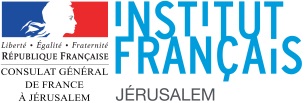 ז'אן-בפטיסט רובין למד הלחנה ועוגב באקדמיה למוסיקה של פאריס עם מישל בובאר Michel Bouvard ואוליביה לטרי Olivier Latry . הוא המשיך את לימודיו בהלחנה עם ז'ורז' בנימין George Benjamin בלונדון ובעוגב עם לואי רוביליארד Louis Robilliard בליון Lyon,אודיל באייה Odile Bailleux ומרי-קלר אלן Marie-Claire Alain בפאריס. האו התמנה בשנת 2000 לנגן הקבוע של העוגב ההיסטורי של קתדלת פואטייה Poitiers ואחרי מספר שנים לנגן הקבוע של כנסיית הארמון המלכותי של ורסאי Versailles  הוא מלמד עוגב עד היום בקונסרבטוריון של ורסאי.ז'אן בפטיסט רובין ידוע במיוחד בשל ביצועיו של המוסיקה הצרפתית לעוגב מתקופת הבארוק. הוא הקליט, בין השאר, את כל יצירותיהם של המלחינים לואי מרשאן Louis  Marchand ופרנסוא קופקרין François Couperin. הוא גם התפרסם בזכות ביצועיו של יצירות פליקס מנדלסון-ברטולדי וז'האן אלן Jehan Alain. הוא ניגן על עוגבים אמריקנים רבי-ממדים רבים, כמו זה של המוזיאון המרכזי של סינצינטי ביוניון טרמינל ונחשב לאחד המבצעים המוכשרים ביותר לנגינה על העוגבים הסימפוניים האמריקאים. הוא אכן מלמד באוניברסיטת ייל Yale ובפסטיבל הבינלאומי של הרלם Haarlem.ז'אן-בפטיסט רובין הינו מאלתר מבריק ומלחין ידוע מאוד. הוא חיבר עד כה כ-חמישים יצירות חלקם בהזמנת פייר בולאז Pierre Boulez'  והאנסמבל אינתר-בן-זמננו Intercontemporain, התזמורת הלאומית של ליון ואחרות. חברת נקסוס Naxos  הוציאה CD בו ז'אן בפטיסט רובין מנגן מתוך יצירותיו.